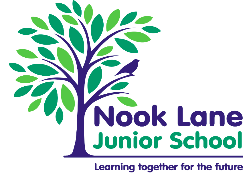 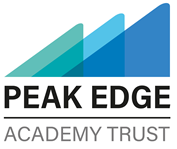 Nook Lane Junior School After School Club WorkerWe are looking for staff to work at our after school club every Tuesday and Wednesday.Hours are 3.15pm until 5.45pm.Please note that personal care may be required at times.Anybody interested in this role should contact the school office for further details and an application form.Email: enquiries@nooklane.sheffield.sch.ukTel: 0114 234 1097Thank you,Mr Arbon-Davis (Headteacher)